Child Development PreschoolMagruder High School5939 Muncaster Mill Road Rockville, MD  20855240-740-5511Thank you for your interest in the Magruder High School Child Development Preschool. This unique program provides a quality educational experience for 4-year-old children and high school student teachers who are eager to work together.Please read the information below. If you are interested in having your child attend our program, please complete the 2-page application and return it as directed on the form. You will be contacted upon receipt of the completed application and non-refundable registration fee, which is applied to the cost of the fall semester.Medical forms and other pertinent information will be emailed to all enrolled families in early September. There will be an orientation in early October. 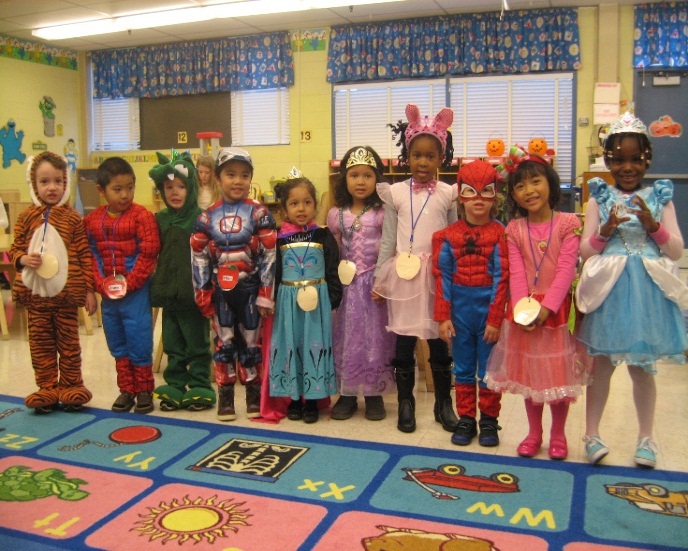 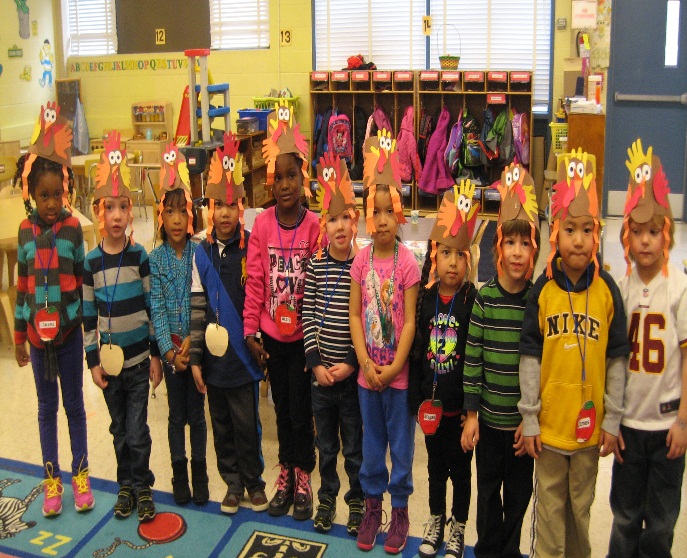 FREQUENTLY ASKED QUESTIONSListed below are answers to some of the most frequently asked questions about Magruder’s Child Development preschool program. If you have further questions, please contact me by phone 240-740-5511 or email Cheryl_L_Dembroski@mcpsmd.org. Q: What is the preschool calendar?We begin our program in mid-October and continue through late May. Schedules are adjusted to the Montgomery County Public School calendar and the needs of Magruder High School; final dates will be sent to you in early September. The first semester typically runs October – January, and the second semester typically runs February – May.  Children are expected to attend both semesters, giving the Magruder students enrolled in our classes the opportunity to observe and document growth and development over the entire year.Q: How often are preschool classes held? Typically four days a week, Monday through Thursday.  Fridays are reserved as the seminar day for the high school students so preschool students do not attend.The schedule is subject to occasional changes, based on the needs of Magruder High School.        Q: What time does preschool meet?Preschool meets from 7:50-11:05amQ: What is the cost of the program?$300 per semester.  A non-refundable registration fee of $100 must be sent with the application. This fee will be applied to the first semester tuition.  The balance for the first semester is due in October when the preschool begins.  The second semester payment is due when the second semester begins.Q: What are the age requirements?The program is designed for children the year before they enter kindergarten, typically four and five years old.  On occasion older three-year-olds are accepted if space allows.Q: How many preschoolers in the class?We accept 15 children.  Q: Who are the teachers?High school students being trained and supervised by the MCPS Child Development/Family and Consumer Sciences (FACS) instructor.Q: What do the children learn?We are a play-based program that emphasizes the child’s physical, intellectual, emotional, and social growth and development, as well as the expected pre-kindergarten skills, such as counting, letter recognition, fine motor, and oral language.Q: What would be included in a typical day?The schedule includes whole group circle time activities (music, games, stories), small group instruction based on themes (language arts, math, science, art), outdoor or gym play, a nutritional snack (provided), and free play in centers (blocks, dramatic play, puzzles, manipulatives).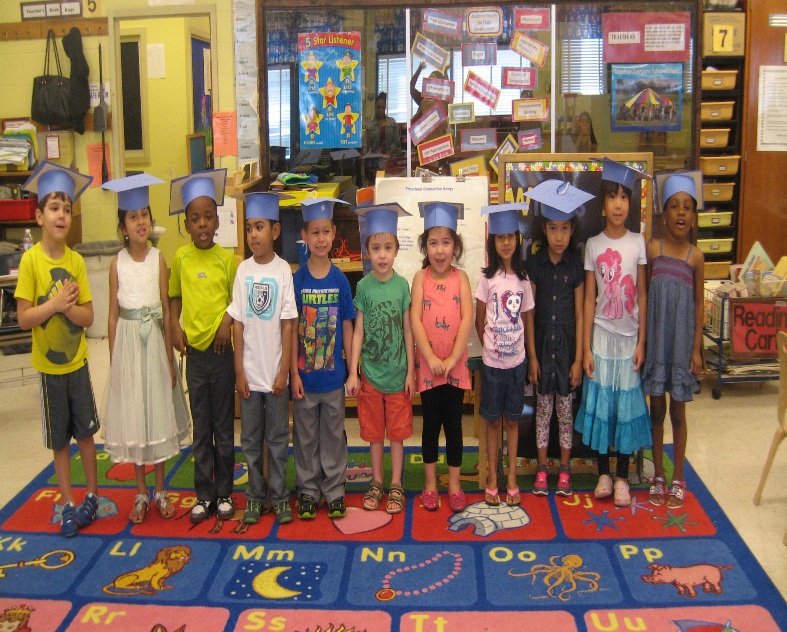 MAGRUDER CHILD DEVELOPMENT PRESCHOOL APPLICATIONChild’s name _______________________________________________________                                       Last                                           First                               MiddlePrefers to be called ___________________________    Birth date_______________________                Age on 9/1/19 ________________Address____________________________________________________________                  Street                                                City                           State                        Zip codeHome phone_______________________   Email___________________________Parent name_______________________________________________________Work phone__________________________ Cell phone_____________________Email Address __________________________________Primary Contact?  Yes_____ 	No______Parent name_____________________________________________________Work phone__________________________ Cell phone_____________________Email Address ____________________________________Primary Contact?  Yes_____ 	No______Previous school experiences_____________________________________________________________________________________________________________Dietary restrictions or food allergies.				Is medication required? 							_____________________				Yes _______  No___________________________				Yes _______  No__________________________					Yes _______  No__________________________					Yes _______  No______Important health information____________________________________________________________________________________________________________My child does/ does not (circle one) have either an Individual Family Service Plan (IFSP) or an Individual Education Plan (IEP).Please return this application with a $100 non-refundable registration fee (payable to Magruder High School) by mail or in person toMagruder High School 5939 Muncaster Mill Road Rockville, MD 20855Attn: Cheryl Dembroski, Early Childhood DevelopmentApplication Process is open now and will close when class space is filled. Applicants are accepted on a first come-first serve basis. MCPS prohibits illegal discrimination on the basis of race, color, gender, religion, ancestry, national origin, marital status, socioeconomic status, age, disability, physical characteristics, or sexual orientation.  Inquiries or complaints regarding discrimination or Title IX issues such as gender equity and sexual harassment should be directed to the Office of the Deputy Superintendent of Schools at 301-279-3126, via the Maryland Relay at 1-800-735-2258, or addressed to that office at 850 Hungerford Drive, Room 129, Rockville, MD 20850.